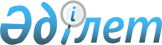 О внесении изменений в решение Каратобинского районного маслихата от 23 декабря 2015 года № 37-3 "О районном бюджете на 2016-2018 годы"
					
			Утративший силу
			
			
		
					Решение Каратобинского районного маслихата Западно-Казахстанской области от 12 декабря 2016 года № 8-1. Зарегистрировано Департаментом юстиции Западно-Казахстанской области 27 декабря 2016 года № 4636. Утратило силу решением маслихата Каратобинского района Западно-Казахстанской области от 7 июня 2017 года № 11-9
      Сноска. Утратило силу решением маслихата Каратобинского района Западно-Казахстанской области от 07.06.2017 № 11-9 (действие со дня первого официального опубликования).

      В соответствии с Бюджетным кодексом Республики Казахстан от 4 декабря 2008 года, Законом Республики Казахстан "О местном государственном управлении и самоуправлении в Республике Казахстан" от 23 января 2001 года районный маслихат РЕШИЛ:

      1. Внести в решение Каратобинского районного маслихата от 23 декабря 2015 года №37-3 "О районном бюджете на 2016-2018 годы" (зарегистрированное в Реестре государственной регистрации нормативных правовых актов №4234, опубликованное 22 января 2016 года в газете "Қаратөбе өңірі") следующие изменения:

      пункт 1 изложить в следующей редакции:

      "1. Утвердить районный бюджет на 2016-2018 годы согласно приложениям 1, 2, 3 соответственно, в том числе на 2016 год в следующем объеме:

      1) доходы – 2 841 969 тысяч тенге:

      налоговые поступления – 249 888 тысяч тенге;

      неналоговые поступления – 7 212 тысяч тенге;

      поступления от продажи основного капитала – 2 186 тысяч тенге;

      поступления трансфертов – 2 582 683 тысячи тенге;

      2) затраты – 2 843 418 тысяч тенге;

      3) чистое бюджетное кредитование – 52 043 тысячи тенге:

      бюджетные кредиты – 70 077 тысяч тенге;

      погашение бюджетных кредитов – 18 034 тысячи тенге;

      4) сальдо по операциям с финансовыми активами – 4 130 тысяч тенге:

      приобретение финансовых активов – 4 130 тысяч тенге;

      поступления от продажи финансовых активов государства – 0 тенге;

      5) дефицит (профицит) бюджета – -57 622 тысячи тенге;

      6) финансирование дефицита (использование профицита) бюджета – 57 622 тысячи тенге;

      поступление займов – 69 993 тысячи тенге;

      погашение займов – 18 034 тысячи тенге;

      используемые остатки бюджетных средств – 5 663 тысячи тенге.";

      приложения 1, 5 к указанному решению изложить в новой редакции согласно приложениям 1, 2 к настоящему решению.

      2. Руководителю аппарата районного маслихата (Жангазиев Ж.) обеспечить государственную регистрацию данного решения в органах юстиции, его официальное опубликование в информационно-правовой системе "Әділет" и в средствах массовой информации.

      3. Настоящее решение вводится в действие с 1 января 2016 года. Районный бюджет на 2016 год Перечень бюджетных программ аппарата акимов сельских округов по Каратобинскому району на 2016 год
					© 2012. РГП на ПХВ «Институт законодательства и правовой информации Республики Казахстан» Министерства юстиции Республики Казахстан
				
      Председатель сессии

К. Жумагалиев

      Секретарь маслихата

К.Суйеугалиев
Приложение 1
к решению Каратобинского
районного маслихата
от 12 декабря 2016 года № 8-1Приложение 1
к решению Каратобинского
районного маслихата
от 23 декабря 2015 года №37-3
Категория
Категория
Категория
Категория
Категория
Сумма, тысяч тенге
Класс
Класс
Класс
Класс
Сумма, тысяч тенге
Подкласс
Подкласс
Подкласс
Сумма, тысяч тенге
Наименование
Наименование
Сумма, тысяч тенге
1
2
3
4
4
5
 1) Доходы
 1) Доходы
2 841 969
1
Налоговые поступления
Налоговые поступления
249 888
01
Подоходный налог
Подоходный налог
121 001
2
Индивидуальный подоходный налог
Индивидуальный подоходный налог
121 001
03
Социальный налог
Социальный налог
107 195
1
Социальный налог
Социальный налог
107 195
04
Налоги на собственность
Налоги на собственность
17 877
1
Налоги на имущество
Налоги на имущество
5 797
3
Земельный налог
Земельный налог
1 258
4
Налог на транспортные средства
Налог на транспортные средства
9 647
5
Единый земельный налог
Единый земельный налог
1 175
05
Внутренние налоги на товары, работы и услуги
Внутренние налоги на товары, работы и услуги
2 665
2
Акцизы
Акцизы
 270
3
Поступления за использование природных и других ресурсов
Поступления за использование природных и других ресурсов
42
4
Сборы за ведение предпринимательской и профессиональной деятельности 
Сборы за ведение предпринимательской и профессиональной деятельности 
2 353
08
Обязательные платежи, взимаемые за совершение юридически значимых действий и (или) выдачу документов уполномоченными на то государственными органами или должностными лицами
Обязательные платежи, взимаемые за совершение юридически значимых действий и (или) выдачу документов уполномоченными на то государственными органами или должностными лицами
1 150
1
Государственная пошлина
Государственная пошлина
1 150
2
Неналоговые поступления
Неналоговые поступления
7 212
01
Доходы от государственной собственности
Доходы от государственной собственности
3 927
5
Доходы от аренды имущества, находящегося в государственной собственности
Доходы от аренды имущества, находящегося в государственной собственности
3 927
04
Штрафы, пени, санкции, взыскания, налагаемые государственными учреждениями, финансируемыми из государственного бюджета, а также содержащимися и финансируемыми из бюджета (сметы расходов) Национального Банка Республики Казахстан
Штрафы, пени, санкции, взыскания, налагаемые государственными учреждениями, финансируемыми из государственного бюджета, а также содержащимися и финансируемыми из бюджета (сметы расходов) Национального Банка Республики Казахстан
940
1
Штрафы, пени, санкции, взыскания, налагаемые государственными учреждениями, финансируемыми из государственного бюджета, а также содержащимися и финансируемыми из бюджета (сметы расходов) Национального Банка Республики Казахстан, за исключением поступлений от организаций нефтяного сектора
Штрафы, пени, санкции, взыскания, налагаемые государственными учреждениями, финансируемыми из государственного бюджета, а также содержащимися и финансируемыми из бюджета (сметы расходов) Национального Банка Республики Казахстан, за исключением поступлений от организаций нефтяного сектора
940
06
Прочие неналоговые поступления
Прочие неналоговые поступления
2 345
1
Прочие неналоговые поступления
Прочие неналоговые поступления
2 345
3
Поступления от продажи основного капитала
Поступления от продажи основного капитала
2 186
01
Продажа государственного имущества, закрепленного за государственными учреждениями
Продажа государственного имущества, закрепленного за государственными учреждениями
1 735
1
Продажа государственного имущества, закрепленного за государственными учреждениями
Продажа государственного имущества, закрепленного за государственными учреждениями
1 735
03
Продажа земли и нематериальных активов
Продажа земли и нематериальных активов
451
1
Продажа земли
Продажа земли
451
4
Поступления трансфертов
Поступления трансфертов
2 582 683
02
Трансферты из вышестоящих органов государственного управления
Трансферты из вышестоящих органов государственного управления
2 582 683
2
Трансферты из областного бюджета
Трансферты из областного бюджета
2 582 683
Функциональная группа
Функциональная группа
Функциональная группа
Функциональная группа
Функциональная группа
Сумма, тысяч тенге
Функциональная подгруппа 
Функциональная подгруппа 
Функциональная подгруппа 
Функциональная подгруппа 
Сумма, тысяч тенге
Администратор бюджетных программ
Администратор бюджетных программ
Администратор бюджетных программ
Сумма, тысяч тенге
Бюджетная программа
Бюджетная программа
Сумма, тысяч тенге
Наименование
Сумма, тысяч тенге
2) Затраты
2 843 418
01
Государственные услуги общего характера
250 452
1
Представительные, исполнительные и другие органы, выполняющие общие функции государственного управления
211 854
112
Аппарат маслихата района (города областного значения)
24 096
001
Услуги по обеспечению деятельности маслихата района (города областного значения)
22 289
003
Капитальные расходы государственного органа
1 807
122
Аппарат акима района (города областного значения)
75 769
001
Услуги по обеспечению деятельности акима района
 (города областного значения)
71 679
003
Капитальные расходы государственного органа
4 090
123
Аппарат акима района в городе, города районного значения, поселка, села, сельского округа
111 989
001
Услуги по обеспечению деятельности акима района в городе, города районного значения, поселка, села, сельского округа
111 989
022
Капитальные расходы государственного органа
0
119
Проведение мероприятий за счет специального резерва Правительства Республики Казахстан 
0
2
Финансовая деятельность
5 096
459
Отдел экономики и финансов района (города областного значения)
5 096
003
Проведение оценки имущества в целях налогообложения
377
028
Приобретение имущества в коммунальную собственность
4 719
9
Прочие государственные услуги общего характера
33 502
458
Отдел жилищно-коммунального хозяйства, пассажирского транспорта и автомобильных дорог района (города областного значения)
14 954
001
Услуги по реализации государственной политики на местном уровне в области жилищно-коммунального хозяйства, пассажирского транспорта и автомобильных дорог
12 254
013
Капитальные расходы государственного органа
2 700
459
Отдел экономики и финансов района (города областного значения)
18 548
001
Услуги по реализации государственной политики в области формирования и развития экономической политики, государственного планирования, исполнения бюджета и управления коммунальной собственностью района (города областного значения)
18 279
015
Капитальные расходы государственного органа
269
02
Оборона
6 290
1
Военные нужды
4 821
122
Аппарат акима района (города областного значения)
4 821
005
Мероприятия в рамках исполнения всеобщей воинской обязанности
4 821
2
Организация работы по чрезвычайным ситуациям
1 469
122
Аппарат акима района (города областного значения)
1 469
006
Предупреждение и ликвидация чрезвычайных ситуаций масштаба района (города областного значения)
1 469
04
Образование
1 890 024
1
Дошкольное воспитание и обучение
182 289
464
Отдел образования района (города областного значения)
182 289
009
Обеспечение деятельности организаций дошкольного воспитания и обучения
140 525
040
Реализация государственного образовательного заказа в дошкольных организациях образования
41 764
2
Начальное, основное среднее и общее среднее образование
1 620 777
123
Аппарат акима района в городе, города районного значения, поселка, села, сельского округа
1 351
005
Организация бесплатного подвоза учащихся до школы и обратно в сельской местности
1 351
457
Отдел культуры, развития языков, физической культуры и спорта района (города областного значения)
32 778
017
Дополнительное образование для детей и юношества по спорту
32 778
464
Отдел образования района (города областного значения)
1 586 648
003
Общеобразовательное обучение
1 492 769
006
Дополнительное образование для детей
93 879
9
Прочие услуги в области образования
86 958
464
Отдел образования района (города областного значения)
86 958
001
Услуги по реализации государственной политики на местном уровне в области образования
7 429
004
Информатизация системы образования в государственных учреждениях образования района (города областного значения)
3 518
005
Приобретение и доставка учебников, учебно-методических комплексов для государственных учреждений образования района (города областного значения)
18 782
007
Проведение школьных олимпиад, внешкольных мероприятий и конкурсов районного (городского) масштаба
251
015
Ежемесячные выплаты денежных средств опекунам (попечителям) на содержание ребенка-сироты (детей-сирот), и ребенка (детей), оставшегося без попечения родителей
3 574
029
Обследование психического здоровья детей и подростков и оказание психолого-медико-педагогической консультативной помощи населению
11 212
067
Капитальные расходы подведомственных государственных учреждений и организаций
42 192
119
Проведение мероприятий за счет специального резерва Правительства Республики Казахстан 
0
05
Здравоохранение
393
9
Прочие услуги в области здравоохранения
393
123
Аппарат акима района в городе, города районного значения, поселка, села, сельского округа
393
002
Организация в экстренных случаях доставки тяжелобольных людей до ближайшей организации здравоохранения, оказывающей врачебную помощь
393
06
Социальная помощь и социальное обеспечение
147 107
1
Социальное обеспечение
27 312
451
Отдел занятости и социальных программ района (города областного значения)
25 734
005
Государственная адресная социальная помощь
1 988
016
Государственные пособия на детей до 18 лет
23 746
464
Отдел образования района (города областного значения)
1 578
030
Содержание ребенка (детей), переданного патронатным воспитателям
1 578
2
Социальная помощь
102 733
451
Отдел занятости и социальных программ района (города областного значения)
102 733
002
Программа занятости
28 502
006
Оказание жилищной помощи
814
007
Социальная помощь отдельным категориям нуждающихся граждан по решениям местных представительных органов
36 170
010
Материальное обеспечение детей-инвалидов, воспитывающихся и обучающихся на дому
1 095
014
Оказание социальной помощи нуждающимся гражданам на дому
23 236
017
Обеспечение нуждающихся инвалидов обязательными гигиеническими средствами и предоставление услуг специалистами жестового языка, индивидуальными помощниками в соответствии с индивидуальной программой реабилитации инвалида
10 030
023
Обеспечение деятельности центров занятости населения
2 886
9
Прочие услуги в области социальной помощи и социального обеспечения
17 062
451
Отдел занятости и социальных программ района (города областного значения)
16 949
001
Услуги по реализации государственной политики на местном уровне в области обеспечения занятости и реализации социальных программ для населения
15 278
011
Оплата услуг по зачислению, выплате и доставке пособий и других социальных выплат
1 120
021
Капитальные расходы государственного органа
551
458
Отдел жилищно-коммунального хозяйства, пассажирского транспорта и автомобильных дорог района (города областного значения)
113
050
Реализация Плана мероприятий по обеспечению прав и улучшению качества жизни инвалидов в Республике Казахстан на 2012 – 2018 годы
113
07
Жилищно-коммунальное хозяйство
104 787
1
Жилищное хозяйство
28 852
123
Аппарат акима района в городе, города районного значения, поселка, села, сельского округа
4 948
007
Организация сохранения государственного жилищного фонда города районного значения, поселка, села, сельского округа
100
027
Ремонт и благоустройство объектов в рамках развития городов и сельских населенных пунктов по Дорожной карте занятости 2020
4 848
457
Отдел культуры, развития языков, физической культуры и спорта района (города областного значения)
341
024
Ремонт объектов в рамках развития городов и сельских населенных пунктов по Дорожной карте занятости 2020
341
464
Отдел образования района (города областного значения)
2 548
026
Ремонт объектов в рамках развития городов и сельских населенных пунктов по Дорожной карте занятости 2020
2 548
466
Отдел архитектуры, градостроительства и строительства района (города областного значения)
21 015
004
Проектирование, развитие (или) обустройство инженерно-коммуникационный инфраструктуры
21 015
2
Коммунальное хозяйство
65 395
466
Отдел архитектуры, градостроительства и строительства района (города областного значения)
65 395
005
Развитие коммунального хозяйства
65 395
3
Благоустройство населенных пунктов
10 540
123
Аппарат акима района в городе, города районного значения, поселка, села, сельского округа
10 540
008
Освещение улиц населенных пунктов
10 460
009
Обеспечение санитарии населенных пунктов
0
011
Благоустройство и озеленение населенных пунктов
80
08
Культура, спорт, туризм и информационное пространство
278 306
1
Деятельность в области культуры
141 989
457
Отдел культуры, развития языков, физической культуры и спорта района (города областного значения)
141 989
003
Поддержка культурно-досуговой работы
141 989
2
Спорт
23 833
457
Отдел культуры, развития языков, физической культуры и спорта района (города областного значения)
22 418
009
Проведение спортивных соревнований на районном (города областного значения) уровне
22 418
466
Отдел архитектуры, градостроительства и строительства района (города областного значения)
1 415
008
Развитие объектов спорта
1 415
3
Информационное пространство
72 077
456
Отдел внутренней политики района (города областного значения)
11 671
002
Услуги по проведению государственной информационной политики
11 671
457
Отдел культуры, развития языков, физической культуры и спорта района (города областного значения)
60 406
006
Функционирование районных (городских) библиотек
60 406
9
Прочие услуги по организации культуры, спорта, туризма и информационного пространства
40 407
456
Отдел внутренней политики района (города областного значения)
27 824
001
Услуги по реализации государственной политики на местном уровне в области информации, укрепления государственности и формирования социального оптимизма граждан
11 584
003
Реализация мероприятий в сфере молодежной политики
15 721
032
Капитальные расходы подведомственных государственных учреждений и организаций
 519
457
Отдел культуры, развития языков, физической культуры и спорта района (города областного значения)
12 583
001
Услуги по реализации государственной политики на местном уровне в области культуры, развития языков, физической культуры и спорта
12 263
014
Капитальные расходы государственного органа
 0
032
Капитальные расходы подведомственных государственных учреждений и организаций
320
119
Проведение мероприятий за счет специального резерва Правительства Республики Казахстан 
0
10
Сельское, водное, лесное, рыбное хозяйство, особо охраняемые природные территории, охрана окружающей среды и животного мира, земельные отношения
102 397
1
Сельское хозяйство
59 325
459
Отдел экономики и финансов района (города областного значения)
19 010
099
Реализация мер по оказанию социальной поддержки специалистов
19 010
473
Отдел ветеринарии района (города областного значения)
26 111
001
Услуги по реализации государственной политики на местном уровне в сфере ветеринарии
15 072
003
Капитальные расходы государственного органа
 344
006
Организация санитарного убоя больных животных
1 202
007
Организация отлова и уничтожения бродячих собак и кошек
600
008
Возмещение владельцам стоимости изымаемых и уничтожаемых больных животных, продуктов и сырья животного происхождения
8 893
477
Отдел сельского хозяйства и земельных отношений района (города областного значения)
14 204
001
Услуги по реализации государственной политики на местном уровне в сфере сельского хозяйства и земельных отношений
11 704
003
Капитальные расходы государственного органа
2 500
9
Прочие услуги в области сельского, водного, лесного, рыбного хозяйства, охраны окружающей среды и земельных отношений
43 072
473
Отдел ветеринарии района (города областного значения)
43 072
011
Проведение противоэпизоотических мероприятий
43 072
11
Промышленность, архитектурная, градостроительная и строительная деятельность
11 042
2
Архитектурная, градостроительная и строительная деятельность
11 042
466
Отдел архитектуры, градостроительства и строительства района (города областного значения)
11 042
001
Услуги по реализации государственной политики в области строительства, улучшения архитектурного облика городов, районов и населенных пунктов области и обеспечению рационального и эффективного градостроительного освоения территории района (города областного значения)
11 042
015
Капитальные расходы государственного органа
0
12
Транспорт и коммуникации
9 399
1
Автомобильный транспорт
9 399
458
Отдел жилищно-коммунального хозяйства, пассажирского транспорта и автомобильных дорог района (города областного значения)
9 399
023
Обеспечение функционирования автомобильных дорог
9 399
13
Прочие
25 073
3
Поддержка предпринимательской деятельности и защита конкуренции
9 522
469
Отдел предпринимательства района (города областного значения)
9 522
001
Услуги по реализации государственной политики на местном уровне в области развития предпринимательства 
9 522
9
Прочие
15 551
123
Аппарат акима района в городе, города районного значения, поселка, села, сельского округа
14 901
040
Реализация мер по содействию экономическому развитию регионов в рамках Программы "Развитие регионов" 
14 901
459
Отдел экономики и финансов района (города областного значения)
 650
012
Резерв местного исполнительного органа района (города областного значения) 
650
14
Обслуживание долга 
28
1
Обслуживание долга 
28
459
Отдел экономики и финансов района (города областного значения)
28
021
Обслуживание долга местных исполнительных органов по выплате вознаграждений и иных платежей по займам из областного бюджета
28
15
Трансферты
18 120
1
Трансферты
18 120
459
Отдел экономики и финансов района (города областного значения)
18 120
006
Возврат неиспользованных (недоиспользованных) целевых трансфертов
45
051
Трансферты органам местного самоуправления
18 075
3) Чистое бюджетное кредитование
52 043
Бюджетные кредиты 
70 077
10
Сельское, водное, лесное, рыбное хозяйство, особо охраняемые природные территории, охрана окружающей среды и животного мира, земельные отношения
70 077
1
Сельское хозяйство
70 077
459
Отдел экономики и финансов района (города областного значения)
70 077
018
Бюджетные кредиты для реализации мер социальной поддержки специалистов
70 077
Категория
Категория
Категория
Категория
Категория
Сумма, тысяч тенге
Класс
Класс
Класс
Класс
Сумма, тысяч тенге
Подкласс
Подкласс
Подкласс
Сумма, тысяч тенге
Наименование
Наименование
Сумма, тысяч тенге
1
2
3
4
5
6
5
Погашение бюджетных кредитов
18034
01
Погашение бюджетных кредитов
18034
1
Погашение бюджетных кредитов, выданных из государственного бюджета
18034
4) Сальдо по операциям с финансовыми активами
4130
Функциональная группа
Функциональная группа
Функциональная группа
Функциональная группа
Функциональная группа
Сумма
Функциональная подгруппа
Функциональная подгруппа
Функциональная подгруппа
Функциональная подгруппа
Сумма
Администратор бюджетных программ
Администратор бюджетных программ
Администратор бюджетных программ
Сумма
Бюджетная программа
Сумма
Наименование
Сумма
1
2
3
4
5
6
Приобретение финансовых активов
4 130
13
Прочие
4 130
09
Прочие
4 130
458
Отдел жилищно-коммунального хозяйства, пассажирского транспорта и автомобильных дорог района (города областного значения)
4 130
065
Формирование и увеличение уставного капитала юридических лиц
4 130
Категория 
Категория 
Категория 
Категория 
Категория 
Сумма, тысяч тенге
Класс
Класс
Класс
Класс
Сумма, тысяч тенге
Подкласс
Подкласс
Подкласс
Сумма, тысяч тенге
Специфика
Специфика
Сумма, тысяч тенге
Наименование
Сумма, тысяч тенге
1
2
3
4
5
6
6
Поступления от продажи финансовых активов государства
0
01
Поступления от продажи финансовых активов государства
0
1
Поступления от продажи финансовых активов внутри страны
0
5) Дефицит (профицит) бюджета
-57 622
6) Финансирование дефицита (использование профицита) бюджета
57 622
7
Поступления займов
69 993
01
Внутренние государственные займы
69 993
2
Договоры займа
69 993
Функциональная группа
Функциональная группа
Функциональная группа
Функциональная группа
Функциональная группа
Сумма, тысяч тенге
Функциональная подгруппа
Функциональная подгруппа
Функциональная подгруппа
Функциональная подгруппа
Сумма, тысяч тенге
Администратор бюджетных программ
Администратор бюджетных программ
Администратор бюджетных программ
Сумма, тысяч тенге
Бюджетная программа
Бюджетная программа
Сумма, тысяч тенге
Наименование
Сумма, тысяч тенге
1
2
3
4
5
6
16
Погашение займов
18 034
1
Погашение займов 
18 034
459
Отдел экономики и финансов района (города областного значения)
18 034
005
Погашение долга местного исполнительного органа перед вышестоящим бюджетом
18 034
Категория
Категория
Категория
Категория
Категория
Сумма, тысяч тенге
Класс
Класс
Класс
Класс
Сумма, тысяч тенге
Подкласс
Подкласс
Подкласс
Сумма, тысяч тенге
Специфика
Специфика
Сумма, тысяч тенге
Наименование
Сумма, тысяч тенге
1
2
3
4
5
6
8
Используемые остатки бюджетных средств
5 663
01
Остатки бюджетных средств
5 663
1
Свободные остатки бюджетных средств
5 663Приложение 2
к решению Каратобинского
районного маслихата
от 12 декабря 2016 года№ 8-1Приложение 5
к решению Каратобинского
районного маслихата
от 23 декабря 2015 года№ 37-3
№
Наименование сельских округов
001 "Услуги по обеспечению деятельности акима района в городе, города районого значения, поселка, села, сельского округа"
002 "Организация в экстренных случаях доставки тяжелобольных людей до ближайшей организации здравоохранения, оказывающей врачебную помощь"
005 "Организация бесплатного подвоза учащихся до школы и обратно в сельской местности"
007 "Организация сохранения государственного жилищного фонда города районного значения, поселка, села сельского округа
008 "Освещение улиц населенных пунктов"
011 Благоустройство и озеленение населенных пунктов"
022 "Капитальные расходы государственного органа"
040 "Реализация мер по содействию экономическому развитию регионов в рамках Программы "Развитие регионов"
027 "Ремонт и благоустройство объектов в рамках развития городов и сельских населенных пунктов по "Дорожной карте занятости 2020"
Всего (тысячи тенге)
№
Наименование сельских округов
001 "Услуги по обеспечению деятельности акима района в городе, города районого значения, поселка, села, сельского округа"
002 "Организация в экстренных случаях доставки тяжелобольных людей до ближайшей организации здравоохранения, оказывающей врачебную помощь"
005 "Организация бесплатного подвоза учащихся до школы и обратно в сельской местности"
007 "Организация сохранения государственного жилищного фонда города районного значения, поселка, села сельского округа
008 "Освещение улиц населенных пунктов"
011 Благоустройство и озеленение населенных пунктов"
022 "Капитальные расходы государственного органа"
040 "Реализация мер по содействию экономическому развитию регионов в рамках Программы "Развитие регионов"
027 "Ремонт и благоустройство объектов в рамках развития городов и сельских населенных пунктов по "Дорожной карте занятости 2020"
Всего (тысячи тенге)
1
Каратобинский сельский округ
23 459
1 351
100
8 000
6 072
2 714
41 696
2
Аккозинский сельский округ
11 429
54
300
11 783
3
Егиндиколскийсельский округ
13 904
51
350
6 700
58
21 063
4
Жусандойскийсельский округ
13 421
59
480
13 960
5
Караколский сельский округ
10 225
55
320
10 600
6
Косколский сельский округ
10 935
55
350
439
11 779
7
Саралжинскийсельский округ
13 397
58
300
2 129
1 637
17 521
8
Сулыколский сельский округ
15 219
61
360
80
15 720
Итого
111 989
393
1 351
100
10 460
80
14 901
4 848
144 122